SPORTOLÓI NYILATKOZAT	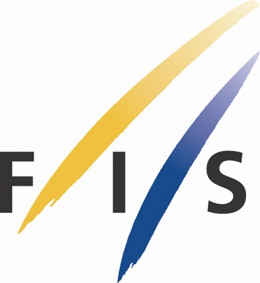 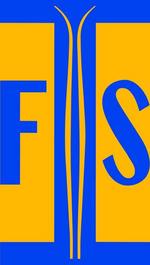 A NEMZETKÖZI SÍ SZÖVETSÉG (FIS) REGISZTRÁCIÓJÁHOZ (fordítás)Alulírott,annak tudatában, hogy jelen nyilatkozatom nem érinti a versenyszervezők azon kötelezettségét, hogy a versenyek előkészítése és lebonyolítása során meg kell feleljenek a mindenkor hatályos FIS szabályzatoknak és biztonsági előírásoknak, az alábbi nyilatkozatot teszem: 1.FIS SZABÁLYZATOK; ELŐÍRÁSOK ÉS ELJÁRÁSTudomásul veszem és elfogadom, hogy bármely, a FIS versenynaptárában szereplő versenyen (eseményen) történő részvételemmel alávetem magam a FIS valamennyi azon versennyel (eseménnyel) kapcsolatos szabályának. Alávetem magam továbbá azon testületek eljárásának és hatáskörének, amelyek az ilyen szabályok betartását felügyelni hivatottak – ide értve, de nem kizárólagosan a lausanne-i székhelyű Nemzetközi Sport Döntőbíróságot – amennyiben ezt a FIS szabályai előírják.2. KOCKÁZATOK TUDOMÁSULVÉTELETeljes mértékben tudatában vagyok és felkészültem azokra a kockázatokra, amelyek a síversenyekből adódhatnak, illetve a sí tevékenység folytatása közben felléphetnek a nagy sebességből és gravitációs erőből adódóan, legyen az akár edzés, akár maga a verseny folyamán. Felismerem azt a kockázatot, ami abból ered, hogy a versenyeredmények elérése érdekében tett erőfeszítések a fizikai képességeim végső határait feszegetik. Tudomásul veszem, hogy a rizikófaktorok között környezeti tényezőkkel, a felszerelés adottságaival, atmoszférikus befolyással, valamint természeti és ember alkotta akadályokkal is számolnom kell. Felkészültem továbbá arra, hogy bizonyos mozdulatok és mozgások nem minden esetben kiszámíthatóak és kontrollálhatóak, ezért a biztonsági mérések/intézkedések sem feltétlenül védenek. Következésképpen tudom és elfogadom, hogy amennyiben ilyen versenytevékenységet végzek, a fizikai integritásom – és extrém helyzetekben akár az életem is – veszélyben van. Tisztában vagyok vele továbbá, hogy a fent említett, a versenyzésemmel kapcsolatos veszélyek a versenyek és az edzések területén tartózkodó harmadik személyeket is fenyegetnek. A versenyek és edzések folyamán magam is körültekintően járok el. Azonnal értesítem a zsűrit, amennyiben a biztonsággal kapcsolatos aggályaim merülnek fel. Megértettem, hogy felelős vagyok a megfelelő felszerelés kiválasztásáért, annak állapotáért, valamint a versenyen választott sebességemért és vonalvezetésemért.3. SZEMÉLYES FELELŐSSÉGTudomásul veszem, hogy adott esetben személyesen felelek harmadik személyeknek általam okozott, testi sérülésből vagy tulajdonuk károsodásából fakadó károkért, amelyek a versenyeken vagy az edzéseken való részvételemből erednek. Elfogadom, hogy nem a versenyszervezők felelőssége a felszerelésem ellenőrzése és felülvizsgálata.4. MENTESSÉGAz alkalmazandó jog által megengedett mértékben már most mentesítem a FIS-t, a Nemzeti Szövetségemet (Magyar Sí Szövetség), a verseny szervezőjét valamint ezek illetékes tagjait, vezetőit, tisztviselőit, alkalmazottait, önkénteseit, vállalkozóit és ügynökeit minden kárral, sérüléssel vagy veszteséggel kapcsolatos felelősség alól, amit FIS égisze alatt szervezett versenyen illetve edzésen szenvedek.5. BÍRÓSÁGI KIKÖTÉSNem korlátozva azon testületek eljárását, amelyek a FIS szabályok alkalmazásával kapcsolatban hatáskörrel rendelkeznek, a FIS versenynaptárában szereplő versenyeken való részvételemből adódó bármely, köztem és FIS vagy a verseny szervezője között keletkezett vitával kapcsolatosan, amire vonatkozóan a FIS szabályzatok nem tartalmaznak rendelkezéseket, ideértve, de nem kizárólagosan bármely fél által a másik fél ellen kezdeményezett kártérítési pereket, alávetem magam a svájci jog alá tartozó Nemzetközi Sport Döntőbíróság kizárólagos hatáskörének és hatályos szabályzatának.Jelen nyilatkozatra és annak értelmezésére a svájci jog irányadó és amennyiben az alkalmazandó szabályok engedik, vonatkozik örököseimre, jogutódjaimra, kedvezményezettjeimre és legközelebbi hozzátartozóimra, illetve bármely a fent említett jogi ügyekben eljárásra meghatalmazott személyekre.Tudomásul veszem, hogy a jelen magyar nyelvű dokumentum a FIS hivatalos angol nyelvű Athlete’s Declaration Form-nak a nem hivatalos fordítása, vita és kétség esetén az angol nyelvű verzió az irányadó, amelyet szintén aláírtam, s tudomásul veszem, hogy az abban foglaltak megértése és helyesenvaló értelmezése az én felelősségem.Elolvastam és megértettem a fenti nyilatkozatot. Nyilatkozatom visszavonásig érvényes.Kiskorú sportolók (a hatályos nemzeti jogszabályok szerint) esetében:Jelen aláírásom igazolja, hogy mint a fenti sportoló szülője/gondviselője hozzájárulok, hogy magára nézve kötelezőnek elfogadja a fentiekben meghatározott valamennyi feltételt és kikötést. VezetéknévKeresztnév Születési évÁllampolgárságSzakág: Alpesi         Északi            Egyéb                Nem:   Férfi          Nő Szakág: Alpesi         Északi            Egyéb                Nem:   Férfi          Nő Szakág: Alpesi         Északi            Egyéb                Nem:   Férfi          Nő Szakág: Alpesi         Északi            Egyéb                Nem:   Férfi          Nő Hely:Dátum:2015.05.28.Sportoló aláírása:Név (Nyomtatott) -Szülő/GondviselőDátum2015.05.28.Sportolóhoz való kapcsolataSzülő/Gondviselő aláírása